Surahammar FK- Fotbollsskolan  Pass: 7  Tema: Spela   tillsammansSamling - introduktionIdag ska vi:	Spela fotboll... Det bästa med att vara i ett lag är att man spelar tillsammans. Vi kan passa till varandra…De tre guldbollarna:	Lyssna (när tränaren pratar) - Stilla (med boll och kropp när tränaren pratar) - Snälla (mot varandra, bra kompis)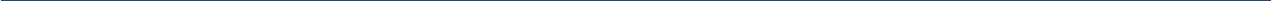 Uppvärmning med bollBollbehandling - PassningIntroduktion   bredsidespassningBarnen har en boll per tre spelare. Öva passning med bredsidan.Om svårt att organisera på tre, arbeta med två barn  per boll.Prata om vad som är en bra passningVisa och prata om bredsidanBröstet framåt, böj i knän.Sikta till kompisenSnälla passningar - Vi är ju i samma lag×	×	×	×			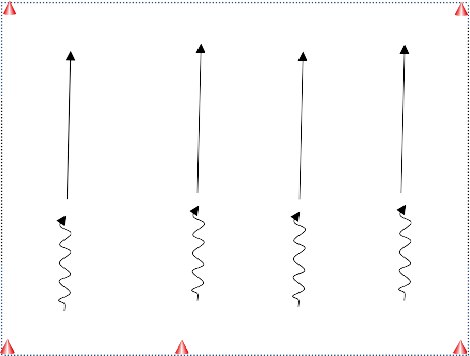 ×	×	×Temaövning i lekform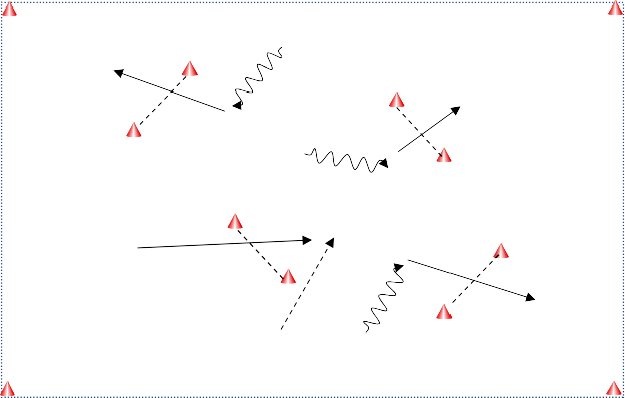 Passningsspel genom konmålTvå spelare per boll som samarbetar	×och passar bollen till varandra. Varje	×gång de lyckas passa genom konmåloch ta emot på andra sidan får de 1poäng.	Varianter:Tränaren försvarar.Hur många mål på en minut?	Tillbakaspel genom samma mål.Ett försvarande lag som försökerta bollarna	××	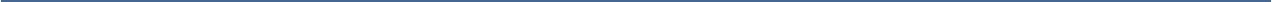 Teknik/spelövning2 mot 1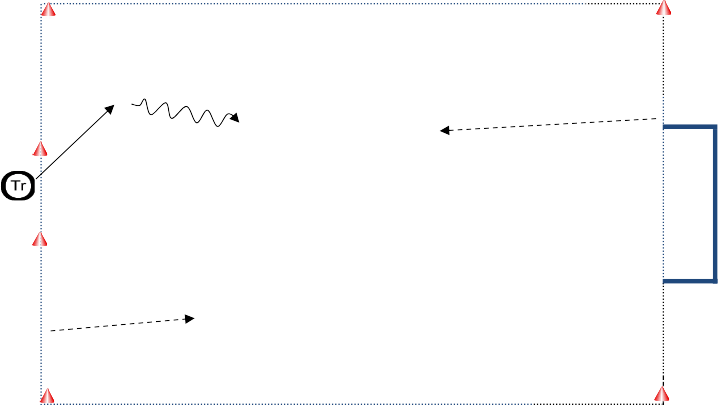 På ena kortsidan står anfallande lag delade i två led. På andra kortsidan , bredvid målet står försvarare.Tränaren rullar ut en boll till en av anfallarna. Tillsammans med den andra anfallaren försöker de ta sig förbi och göra mål på det stora målet på motsatt kortsida.Om försvararen vinner bollen kan spelet fortsätta. Försvararen försöker då göra mål genom att ta bollen över linjen på sin motsatta kortsida.Undvik långa köer!Spel 3v3×  ×  ×	×	×	×  ×Ha boll tillgänglig som spelas in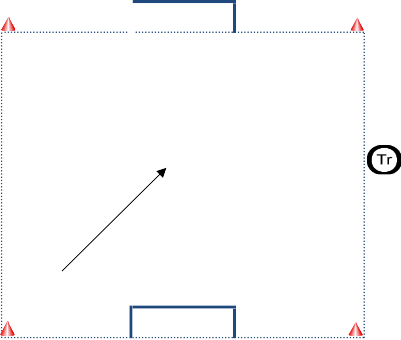 om den andra går ut	×      Samling - utvärdering:Vad har vi gjort idag?Vad har gått bra?Vad var roligast?	×Hur många guldbollar fick vi?Tvåmål - "Match" 3 mot 3(ev. plus MV)- Fritt spel 3 mot 3×- En vuxen per plan- Kom igång snabbt!